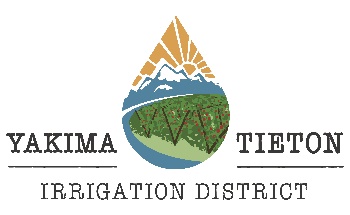 BOARD OF DIRECTORS MEETINGJoin Zoom Meeting:https://us02web.zoom.us/j/6558477810?pwd=UkVpSHU3dWtGSUZZeXJxemIyM3FKQT09 Meeting ID: 655 847 7810               Passcode: 6784101 
One tap mobile: +12532158782,6558477810#,,,,*6784101# US (Tacoma)                                +13462487799,6558477810#,,,,*6784101# US (Houston) Dial in by phone: +1 253 215 8782 
Meeting ID: 655 847 7810 
Passcode: 6784101  AGENDAYTID REGULAR BOARD MEETING					JULY 13, 2023CALL MEETING TO ORDER 12:00 p.m. (noon)VISITORS (If any)CONSENT ITEMSMINUTES  JUNE 15, 2023 – REGULAR BOARD MEETINGPAYROLL FOR JUNE 2023RH2 ENGINEERS- $22,750.48CSNW (ORCHARD HYDRO) – $10,113.80ICI (FRENCH CANYON DAM TEST PITS) – $12,075 45JACOBS BILLING – $60,403.26OTHERREGULAR BILLS FOR JUNE 2023WATER SHARE AND FROST UNIT APPROVE PURCHASE OF DUMP TRUCKHIRING TEMPORARY EMPLOYEE AND PLAN FOR EMPLOYEE LEAVETWSA WATER FORECASTTIETON RIVER RESTORATION AND WATER SUPPLY RELIABILITY PROJECT ALTERNATIVES. – TODD HUNZIKER 12:30 P.M.FRENCH CANYON DAM PROJECT UPDATEGOVERNORS SAFETY CONFERENCE, SEPT 26-28, 2023JOHN KEYS PARTNERSHIP PROGRAM JULY 17-19, 2023TIETON HYDROYAKIMA BASIN JOINT BOARD TOUR SEPTEMBER 28, 2023TRANSITION TIMELINE FOR SECRETARY-MANAGER TREASUREROTHER